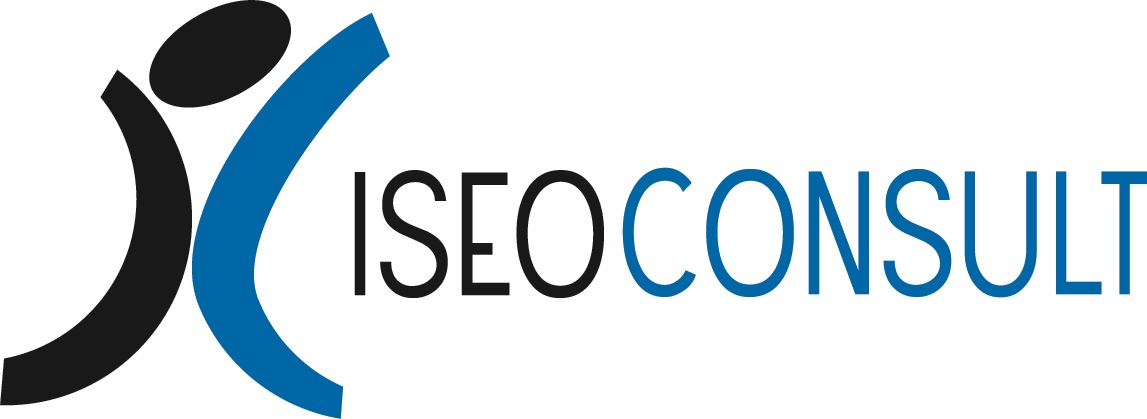 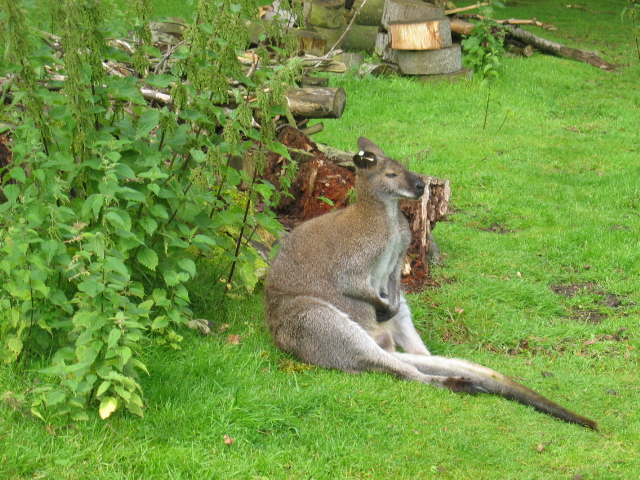 Opdracht 29: Laadplan opstellen en laden B	3Kader	3Inleiding	4Opdracht	5Achtergrondinformatie	7Handige websites bij deze opdracht:	7Opdracht 29: Laadplan opstellen en laden BKaderInleidingEr zijn vandaag verschillende werkorders gemaakt door de planningsafdeling. Deze moeten allemaal vandaag verzendklaar gemaakt worden. Ook moet er een laadplan opgesteld worden, zodat de goederen op de juiste manier in de vrachtwagen geladen kunnen worden aan het eind van de dag.Alle activiteiten ga je uitvoeren in de praktijkhal. Je werkt in een groepje dus spreek voordat je begint met elkaar af hoe je het werk verdeeld.OpdrachtVerzamel de goederen voor de drie klanten aan de hand van de onderstaande werkorders.Stel een laadplan op om deze goederen in een vrachtwagen te laden. Hou rekening met een handige rijroute voor de chauffeur.Laadt alle goederen volgens het laadplan in de vrachtauto.AchtergrondinformatieEr is geen specifieke achtergrondinformatie bij deze opdracht.Handige websites bij deze opdracht:Er zijn bij deze opdracht geen specifieke websites van belang.LeerdoelEen lading verzendenTaxonomiecode RomiszowskiRc (Reproductieve vaardigheid, cognitief)Toelichting: Reproductief: vaste processen uitvoeren met behulp van aanwezige basiskennisCognitief = denkenLeersituatie Goederen verzamelen en verzendklaar makenRandvoorwaarden en benodigd materiaalPraktijkhal met goederen EuropalletsVerpakkingsmateriaalHandpalletwagen met weegunitLeerstrategieënErvaring opdoen met het verzamelen en verzendklaar maken van goederen en een laadplan opstellenuitgewerkt:goederen verzamelengoederen verzendklaar makeneen laadplan opstellengoederen laden in de vrachtwagenWerkvormenGroepsopdracht, kan in twee- of drietallen worden uitgevoerd.SBU’s1 uurGewenste voorkennisBasis interne transportmiddelenBasis magazijnindelingBasis locatiecodesBasis documenten (vrachtbrief, laadlijst, mancoformulier)Basis opstellen laadplanVersie2014Werkorder 1Levering van de volgende goederen aan Klant 1 in Venlo.AantalLocatiecode500020GSK Oxazepam 20 mg7 stuksBC 13 05BO90110 Omanuverga 10 mg3 stuksBC 14 02BC70120 Chloortiazide 20 mg6 stuksBD 10 015611 BK Structuurverf Chamois6 stuksBD 08 03zoek uit welke hulpmiddelen je nodig hebt om de goederen te verzamelenzoek uit welke hulpmiddelen je nodig hebt om de goederen te verzamelenzoek uit welke hulpmiddelen je nodig hebt om de goederen te verzamelenmaak de tijdelijke opslaglocatie gereedmaak de tijdelijke opslaglocatie gereedmaak de tijdelijke opslaglocatie gereedcontroleer de verzamelde goederen en maak de zending gereed voor Klant 1controleer de verzamelde goederen en maak de zending gereed voor Klant 1controleer de verzamelde goederen en maak de zending gereed voor Klant 1zet de lading klaar op de tijdelijke verzendlocatiezet de lading klaar op de tijdelijke verzendlocatiezet de lading klaar op de tijdelijke verzendlocatieWerkorder 2Levering van de volgende goederen aan Klant 2 in Hengelo.AantalLocatiecodeCY22769 Campina Vanille Yoghurt12 stuksBA 03 02CY22011 Campina Magere Yoghurt 0% vet8 stuksBA 03 02AFZ3520 Arla Kwark Yoghurt Perzik Maracuja2 stuksBA 03 03CNR1012CRS Driehoek Natuurlijke reiniger7 dozenBF 05 02BF 06 01CP0098 Campina Verse Griesmeelpap6 stuksBA 03 020981MU Melkunie bloempap6 stuksBA 04 03D389BM Boermarke Vla Dessert Amandel4 stuksBA 05 04Czoek uit welke hulpmiddelen je nodig hebt om de goederen te verzamelenzoek uit welke hulpmiddelen je nodig hebt om de goederen te verzamelenzoek uit welke hulpmiddelen je nodig hebt om de goederen te verzamelenmaak de tijdelijke opslaglocatie gereedmaak de tijdelijke opslaglocatie gereedmaak de tijdelijke opslaglocatie gereedcontroleer de verzamelde goederen en maak de zending gereed voor Klant 2controleer de verzamelde goederen en maak de zending gereed voor Klant 2controleer de verzamelde goederen en maak de zending gereed voor Klant 2zet de lading klaar op de tijdelijke verzendlocatiezet de lading klaar op de tijdelijke verzendlocatiezet de lading klaar op de tijdelijke verzendlocatieWerkorder 3Levering van de volgende goederen aan Klant 3 in BrusselAantalLocatiecodeTF30003H Trek accessoires6 stuksBD 16 03UNI2467 Kauwgom3 stuksBB 13 02TF11120 Trek racefiets3 stuksBG 02 04BG 01 03TF30009H Trek fietsonderdelen11 stuksBG 02 02RAB-400CEM Cement fijn3 zakkenBF 07 01zoek uit welke hulpmiddelen je nodig hebt om de goederen te verzamelenzoek uit welke hulpmiddelen je nodig hebt om de goederen te verzamelenzoek uit welke hulpmiddelen je nodig hebt om de goederen te verzamelenmaak de tijdelijke opslaglocatie gereedmaak de tijdelijke opslaglocatie gereedmaak de tijdelijke opslaglocatie gereedverzamel de goederenverzamel de goederenverzamel de goederencontroleer de verzamelde goederen en maak de zending gereed voor Klant 3controleer de verzamelde goederen en maak de zending gereed voor Klant 3controleer de verzamelde goederen en maak de zending gereed voor Klant 3zoek uit welke opslaglocatie hoort bij de geleverde goederenzoek uit welke opslaglocatie hoort bij de geleverde goederenzoek uit welke opslaglocatie hoort bij de geleverde goederenzet de lading klaar op de tijdelijke verzendlocatiezet de lading klaar op de tijdelijke verzendlocatiezet de lading klaar op de tijdelijke verzendlocatie